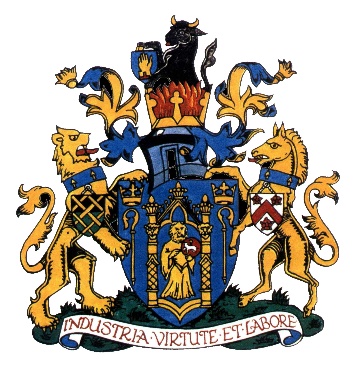 YEOVIL TOWN COUNCILEQUALITY POLICY STATEMENTEquality and Fairness Like most growing towns, Yeovil is becoming a more diverse place and we welcome the richness and variety this development brings. It is important that all citizens get equal access to the Council and are treated fairly. We will encourage everyone to participate in the decision-making process and will consider all representations made and viewpoints put forward in making decisions and acting on behalf of the community. Code of Practice Yeovil Town Council acknowledges its responsibilities under the Equality Act 2010 and resolves that, in carrying out its duties, it shall have due regard to the need to promote disability equality in proportion to its relevance.